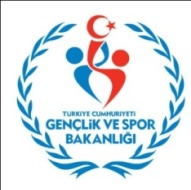 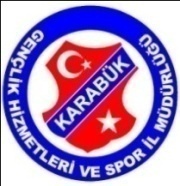 KARABÜKGENÇLİK HİZMETLERİ VE SPOR İL MÜDÜRLÜĞÜHAFTALIK SPOR FAALİYET PROGRAMIM.NoSAATSAATSAATSAATSAATYERYERYERFAALİYET 03 ŞUBAT  2018 CUMARTESİ03 ŞUBAT  2018 CUMARTESİ03 ŞUBAT  2018 CUMARTESİ03 ŞUBAT  2018 CUMARTESİ03 ŞUBAT  2018 CUMARTESİ03 ŞUBAT  2018 CUMARTESİ03 ŞUBAT  2018 CUMARTESİ03 ŞUBAT  2018 CUMARTESİ03 ŞUBAT  2018 CUMARTESİ03 ŞUBAT  2018 CUMARTESİ38.38.14.0014.0014.0014.00KÜTÜPHANE KÜTÜPHANE KÜTÜPHANE PROJE KULÜBÜ TOPLANTISI39.39.15.0015.0015.0015.00HAS ODAHAS ODAHAS ODALİDER KAMPÇI BULUŞMASI 04 ŞUBAT  2017 PAZAR04 ŞUBAT  2017 PAZAR04 ŞUBAT  2017 PAZAR04 ŞUBAT  2017 PAZAR04 ŞUBAT  2017 PAZAR04 ŞUBAT  2017 PAZAR04 ŞUBAT  2017 PAZAR04 ŞUBAT  2017 PAZAR04 ŞUBAT  2017 PAZAR04 ŞUBAT  2017 PAZAR40.40.40.40.09.0009.0009.00OVACIK KAMP MERKEZİOVACIK STK KAMPIOVACIK STK KAMPI05 ŞUBAT  2018 PAZARTESİ05 ŞUBAT  2018 PAZARTESİ05 ŞUBAT  2018 PAZARTESİ05 ŞUBAT  2018 PAZARTESİ05 ŞUBAT  2018 PAZARTESİ05 ŞUBAT  2018 PAZARTESİ05 ŞUBAT  2018 PAZARTESİ05 ŞUBAT  2018 PAZARTESİ05 ŞUBAT  2018 PAZARTESİ05 ŞUBAT  2018 PAZARTESİ41.41.41.09.0009.0009.00OVACIK KAMP MERKEZİOVACIK KAMP MERKEZİOVACIK STK KAMPIOVACIK STK KAMPI42.42.42.13.0013.0013.00KARABÜK KIZ İMAM HATİP LİSESİKARABÜK KIZ İMAM HATİP LİSESİOKUMA HALKALARI KİTAP TAHLİLİOKUMA HALKALARI KİTAP TAHLİLİ43.43.43.14.0014.0014.00GÖNÜLLÜ EVİGÖNÜLLÜ EVİÇAYA GELİYORUZÇAYA GELİYORUZ44.44.44.09.0009.0009.00ÇEVRE OKULLARÇEVRE OKULLAR‘’GENÇLERDEN ECDADA MEKTUP’’ TANITIMI‘’GENÇLERDEN ECDADA MEKTUP’’ TANITIMI06 ŞUBAT  2018 SALI06 ŞUBAT  2018 SALI06 ŞUBAT  2018 SALI06 ŞUBAT  2018 SALI06 ŞUBAT  2018 SALI06 ŞUBAT  2018 SALI06 ŞUBAT  2018 SALI06 ŞUBAT  2018 SALI06 ŞUBAT  2018 SALI06 ŞUBAT  2018 SALI45.09.0009.0009.0009.00OVACIK KAMP MERKEZİOVACIK KAMP MERKEZİOVACIK KAMP MERKEZİOVACIK KAMP MERKEZİOVACIK STK KAMPI46.11.0011.0011.0011.00SAFRANBOLUSAFRANBOLUSAFRANBOLUSAFRANBOLUMERKEZİM HER YERDE 47.13.0013.0013.0013.00VAKIFBANK ZÜBEYDE HANIM LİSESİVAKIFBANK ZÜBEYDE HANIM LİSESİVAKIFBANK ZÜBEYDE HANIM LİSESİVAKIFBANK ZÜBEYDE HANIM LİSESİOKUMA HALKALARI KİTAP TAHLİLİ48.09.0009.0009.0009.00ÇEVRE OKULLARÇEVRE OKULLARÇEVRE OKULLARÇEVRE OKULLAR‘’GENÇLERDEN ECDADA MEKTUP’’ TANITIMI07 ŞUBAT 2018 ÇARŞAMBA07 ŞUBAT 2018 ÇARŞAMBA07 ŞUBAT 2018 ÇARŞAMBA07 ŞUBAT 2018 ÇARŞAMBA07 ŞUBAT 2018 ÇARŞAMBA07 ŞUBAT 2018 ÇARŞAMBA07 ŞUBAT 2018 ÇARŞAMBA07 ŞUBAT 2018 ÇARŞAMBA07 ŞUBAT 2018 ÇARŞAMBA07 ŞUBAT 2018 ÇARŞAMBA49.09.0009.0009.0009.00OVACIK KAMP MERKEZİOVACIK KAMP MERKEZİOVACIK KAMP MERKEZİOVACIK KAMP MERKEZİOVACIK STK KAMPI50.11.0011.0011.0011.00AYLİN REHABİLİTASYON MERKEZİAYLİN REHABİLİTASYON MERKEZİAYLİN REHABİLİTASYON MERKEZİAYLİN REHABİLİTASYON MERKEZİAYLİN REHABİLİTASYON MERKEZİ51.13.0013.0013.0013.00   ŞEHİT CEVDET ÇAY ORTAOKULU   ŞEHİT CEVDET ÇAY ORTAOKULU   ŞEHİT CEVDET ÇAY ORTAOKULU   ŞEHİT CEVDET ÇAY ORTAOKULUOKUMA HALKALARI KİTAP TAHLİLİ52.09.0009.0009.0009.00ÇEVRE OKULLARÇEVRE OKULLARÇEVRE OKULLARÇEVRE OKULLAR‘’GENÇLERDEN ECDADA MEKTUP’’ TANITIMI08 ŞUBAT  2018 PERŞEMBE08 ŞUBAT  2018 PERŞEMBE08 ŞUBAT  2018 PERŞEMBE08 ŞUBAT  2018 PERŞEMBE08 ŞUBAT  2018 PERŞEMBE08 ŞUBAT  2018 PERŞEMBE08 ŞUBAT  2018 PERŞEMBE08 ŞUBAT  2018 PERŞEMBE08 ŞUBAT  2018 PERŞEMBE08 ŞUBAT  2018 PERŞEMBE53.09.0009.0009.0009.00OVACIK KAMP MERKEZİOVACIK KAMP MERKEZİOVACIK KAMP MERKEZİOVACIK KAMP MERKEZİOVACIK STK KAMPI54.09.0009.0009.0009.00SAFRANBOLUSAFRANBOLUSAFRANBOLUSAFRANBOLUMERKEZİM HER YERDE55.09.0009.0009.0009.0075.YIL ANADOLU LİSESİ75.YIL ANADOLU LİSESİ75.YIL ANADOLU LİSESİ75.YIL ANADOLU LİSESİOKUMA HALKALARI KİTAP TAHLİLİ56.09.0009.0009.0009.00ÇEVRE OKULLARÇEVRE OKULLARÇEVRE OKULLARÇEVRE OKULLAR‘’GENÇLERDEN ECDADA MEKTUP’’ TANITIMI09 ŞUBAT 2018 CUMA09 ŞUBAT 2018 CUMA09 ŞUBAT 2018 CUMA09 ŞUBAT 2018 CUMA09 ŞUBAT 2018 CUMA09 ŞUBAT 2018 CUMA09 ŞUBAT 2018 CUMA09 ŞUBAT 2018 CUMA09 ŞUBAT 2018 CUMA09 ŞUBAT 2018 CUMA57.09.0009.0009.0009.00ULUSOYLAR CAMİİULUSOYLAR CAMİİULUSOYLAR CAMİİULUSOYLAR CAMİİSABAH NAMAZI BULUŞMALARI58.14.0014.0014.0014.00YÜCEL HUZUREVİ ZİYARETİYÜCEL HUZUREVİ ZİYARETİYÜCEL HUZUREVİ ZİYARETİYÜCEL HUZUREVİ ZİYARETİHUZUREVİ ZİYARETİ